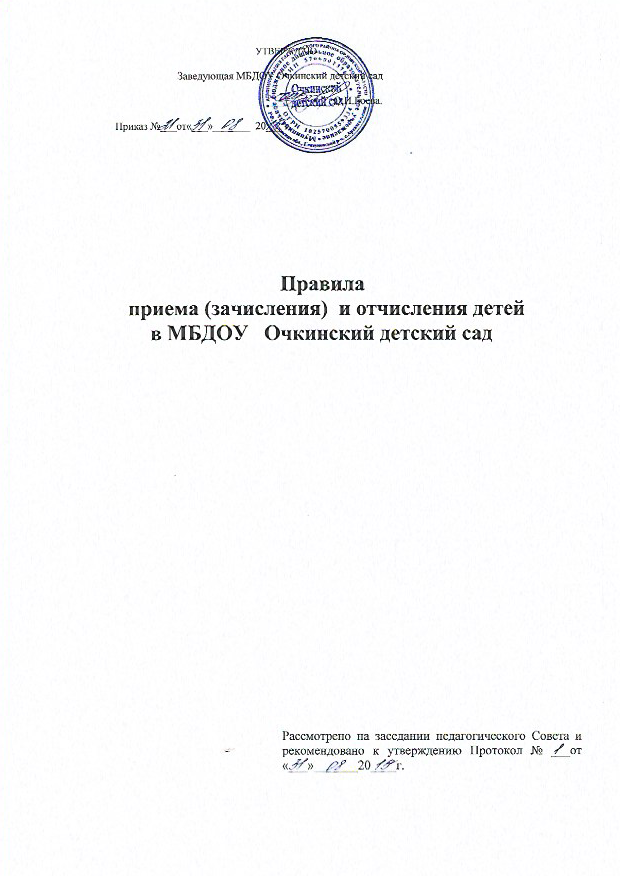  1. Общие положенияНастоящее Положение принято с целью обеспечения реализации прав ребенка на общедоступное, бесплатное дошкольное образование  в Муниципальном бюджетном дошкольном образовательном учреждении  Очкинский детский сад  (далее - Учреждение).2. Порядок постановки на учет детей, нуждающихся в предоставлении места в Учреждении         2.1. Постановка на учет детей, нуждающихся в предоставлении места в Учреждении, устанавливается на основании регистрации  ребенка в электронной базе данных будущих воспитанников (далее - электронной базе данных), в соответствии с п.56 распоряжения Правительства Российской Федерации от 25.04.2011 № 729-р.2.2.  Постановка на учет детей в электронной базе данных осуществляется на основании заявления родителя (законного представителя), содержащего указание на реквизиты документа, удостоверяющего его личность, и свидетельства о рождении ребенка.         В случае, если родитель (законный представитель) относится к категории, имеющей право на внеочередное или первоочередное зачисление ребенка в Учреждение, он при постановке на учет ребенка в Учреждение дополнительно предоставляет документы, подтверждающие это право.2.3.Необходимым условием постановки на учет является согласие гражданина на обработку персональных данных в целях предоставления вышеуказанной услуги  в соответствии с требованиями Федерального закона от 27.07.2006 № 152-ФЗ «О персональных данных».2.4.Постановка на учет детей в электронной базе данных осуществляется по выбору родителя (законного представителя) одним из следующих способов:2.4.1. Самостоятельно. 2.4.2. Путем обращения в выбранное Учреждение. В этом случае постановка на учет ребенка в электронной базе данных осуществляется Учреждением.          2.5.   По письменному заявлению родителя (законного представителя), Учреждение выдает ему письменное уведомление о постановке на учет ребенка в электронной базе данных с указанием номера очереди.  Письменное уведомление направляется родителю не позднее чем через 10 рабочих дней с момента обращения родителя (законного представителя) в Учреждение.                                                                                                                   3. Порядок приема (зачисления) детей в Учреждение       3.1. Прием детей в Учреждение осуществляется в возрасте от 2 месяцев до 7 лет.      Возраст приема детей в Учреждение определяется  его уставом в соответствии с типом и видом Учреждения,  в зависимости от наличия в Учреждении необходимых условий образовательного процесса.       3.2. Зачисление в  Учреждение осуществляется  на основании следующих документов:-  письменного заявления родителей (законных представителей);-  медицинского заключения  о состоянии здоровья ребенка;- документа, удостоверяющего личность одного из родителей (законных представителей) (подлинник и копия). Руководитель Учреждения (или уполномоченное им лицо) сличает подлинники представленного документа с их копией и возвращает после проверки подлинник лицу, представившему документ.       3.3. Дети с ограниченными возможностями здоровья, дети-инвалиды принимаются в группы компенсирующей и комбинированной направленности Учреждения только с согласия родителей (законных представителей) на основании заключения психолого-медико-педагогической комиссии.      3.4. Вне очереди в Учреждение принимаются:      а) дети прокуроров, в соответствии с Федеральным законом от 17.01.1992№ 2202-1 «О прокуратуре Российской Федерации»;      б) дети сотрудников следственного комитета в соответствии с Федеральным законом от 29.12.2010 № 403-ФЗ «О следственном комитете Российской Федерации»;      в) дети судей в соответствии с Законом Российской Федерации от 26.02.1992 № 3132-1 «О статусе судей в Российской Федерации»;      г) дети граждан Российской Федерации, подвергшихся воздействию радиации  вследствие катастрофы на Чернобыльской АЭС, в соответствии с Законом Российской Федерации от 15.05.1991 № 1244-1 «О социальной защите граждан, подвергшихся воздействию радиации вследствие катастрофы на Чернобыльской АЭС»;      д) дети погибших (пропавших без вести), умерших, ставших инвалидами сотрудников и военнослужащих из числа лиц, указанных в пункте 1 Постановления  Правительства РФ от 09.02.2004 №  65 «  О дополнительных гарантиях и компенсациях военнослужащим и сотрудникам Федеральных органов исполнительной власти, участвующим в контртеррористических операциях и обеспечивающим правопорядок и общественную безопасность на территории Северо-Кавказкого региона Российской Федерации»;       е)  дети других категорий граждан, имеющих право предоставление мест в Учреждении во внеочередном порядке в соответствии с федеральными нормативными правовыми актами и нормативными актами субъекта федерации.         В случае отсутствия свободных мест в Учреждении на день поступления заявления от родителя (законного представителя) ребенка, имеющего право на зачисление в Учреждение во внеочередном порядке, места предоставляются по мере их появления. Свободными являются места в группах, не укомплектованных в соответствии с предельной наполняемостью, установленной действующим законодательством.        3.5. В Учреждение в первую очередь принимаются дети следующих категорий граждан:а) дети из многодетных семей (семей, имеющих в своем составе 3-х и более детей в возрасте до 18 лет, в том числе усыновленных и приемных);б) дети военнослужащих по месту жительства их семей  (кроме указанных в п.п.  «д» п.3.5 настоящих Правил) в соответствии с Федеральным законом от 27.05.1998 № 76-ФЗ «О статусе  военнослужащих»;                                                      в) дети инвалиды и дети, один из родителей (законных представителей) которых является инвалидом, в соответствии с Указом Президента Российской Федерации от 02.10.1992 № 1157 «О дополнительных мерах государственной поддержки инвалидов»; г)  дети сотрудника полиции,  дети сотрудника полиции, погибшего (умершего) вследствие увечья или иного повреждения здоровья, полученных в связи с выполнением служебных обязанностей,  дети сотрудника полиции, умершего вследствие заболевания, полученного в период прохождения службы в полиции,  дети гражданина Российской Федерации, уволенного со службы в полиции вследствие увечья или иного повреждения здоровья, полученных в связи со службой в полиции,  дети гражданина Российской Федерации, умершего в течение одного года после увольнения со службы в полиции вследствие увечья или иного повреждения здоровья, полученных в связи с выполнением служебных обязанностей, либо вследствие заболевания, полученного в период прохождения службы в полиции, исключивших возможность дальнейшего прохождения службы в полиции,  детям, находящимся (находившимся) на иждивении сотрудника полиции, гражданина Российской Федерации, категорий, перечисленных в настоящем пункте, в соответствии с Федеральным законом от 07.02.2011  № 3-ФЗ  «О полиции»;         д) детям сотрудников органов по контролю за оборотом наркотических средств и психотропных веществ и таможенных органах РФ по месту жительства, при соответствующей компенсации за счет средств ФСКН России, в первоочередном порядке, в соответствии с ФЗ  №283  от 30.12.2012 г. « О социальных гарантиях сотрудникам некоторых Федеральных органов исполнительной власти и внесении изменений в отдельные законодательные акты РФ»;        е) детям сотрудников органов уголовно – исполнительной системы, в первоочередном порядке, в соответствии с ФЗ №283  от 30.12.2012 г. «О социальных гарантиях сотрудникам некоторых Федеральных органов исполнительной власти и внесении изменений в отдельные законодательные акты РФ»;        ж) детям сотрудников федеральной противопожарной службе Государственной противопожарной службы, в первоочередном порядке, в соответствии с ФЗ №283  от 30.12.2012 г. «О социальных гарантиях сотрудникам некоторых Федеральных органов исполнительной власти и внесении изменений в отдельные законодательные акты РФ»;        з)  приемные дети из приемных семей, имеющих 3-х и более детей, включая родных и приемных в возрасте до 18 лет;       и) дети других категорий граждан, имеющих право на предоставление места в Учреждении в первоочередном порядке в соответствии с федеральными нормативными правовыми актами и нормативными правовыми актами субъекта Российской Федерации.В случае отсутствия свободных мест в Учреждении на день поступления заявления от родителя (законного представителя) ребенка, имеющего право на зачисление в Учреждение в первоочередном порядке, места предоставляются по мере их появления. Свободными являются места в группах, не укомплектованных в соответствии с предельной наполняемостью, установленной действующим законодательством.        3.6. В случае, если родитель (законный представитель) относится к категории, имеющей право на внеочередное или первоочередное зачисление ребенка в Учреждение, он дополнительно к заявлению и документам, необходимым в соответствии с общими требованиями к зачислению детей в Учреждение, предоставляет руководителю Учреждения (или уполномоченному им лицу) подлинники документов, подтверждающих это право (подлинник и копия).        3.6.1.Руководитель Учреждения (или уполномоченное им лицо) сличает подлинники представленных документов с их копиями, проверяет полноту и достоверность представленных документов и возвращает после проверки подлинники лицу, представившему документы.        3.6.2. В случаях недостоверности сведений, содержащихся в представленных документах или отсутствия у заявителя права на первоочередное или внеочередное получение места в Учреждении ребенку предоставляется место в на общих основаниях.        3.6.3. Решение о внеочередном или первоочередном  предоставлении ребенку места в Учреждении либо об отказе таком предоставлении принимается по результатам рассмотрения заявления и необходимых документов не позднее 30 рабочих дней со дня их поступления в Учреждение, о чем  родителю (законному представителю) направляется соответствующее уведомление. Уведомление направляется в день принятия решения.       В уведомлении об отказе во внеочередном или первоочередном  предоставлении ребенку места в Учреждении указываются причины отказа.       3.7.Учреждением резервируется 20% от общего  количества мест для приема детей категорий населения, перечисленных в пунктах 3.5, 3.6 настоящих Правил.       В том числе 5% от общего количества мест резервируется для граждан, дети которых имеют право на внеочередное поступление в Учреждение , 15% - для граждан, дети которых имеют право на  первоочередное поступление в Учреждение.       3.8. Прием в Учреждение оформляется  приказом руководителя Учреждения.       3.9. Взаимоотношения между Учреждением и родителями (законными представителями) регулируются договором, включающим в себя взаимные права, обязанности и ответственность сторон, возникающие в процессе воспитания, обучения, развития, присмотра, ухода и оздоровления детей, длительность пребывания ребенка в Учреждении, а также расчет размера платы, взимаемой с родителей (законных представителей) за содержание ребенка в дошкольном образовательном учреждении.         В случае отказа стороны добровольно выполнить свои обязанности по договору, другая сторона вправе потребовать выполнить условия договора в судебном порядке.              3.10.Договор заключается в 2-х экземплярах с выдачей 1-го экземпляра договора родителю (законному представителю). Родительский договор не может противоречить Уставу Учреждения и настоящим Правилам.         3.11.  При приёме детей Учреждение  обязано ознакомить родителей (законных представителей) со следующими документами:        а) Уставом; б) свидетельством о государственной регистрации юридического лица; в) лицензией на правоведения образовательной деятельности; г)основными образовательными программами, реализуемыми Учреждением; д) иными локальными актами, регулирующими деятельность Учреждения и затрагивающими права и законные интересы детей и родителей                    (законных представителей).Исчерпывающий перечень документов, с которыми Учреждение обязано знакомить родителей (законных представителей) закрепляется в Уставе Учреждения.       3.12. Родителям может быть отказано в зачислении ребенка в Учреждение при отсутствии свободных мест в Учреждении. Отсутствие свободных мест определяется как укомплектованность групп в соответствии с предельной наполняемостью, установленной в соответствии с требованиями действующего законодательства.